VII CONCURSO  DE CARTELES CON MOTIVO DEL DÍA INTERNACIONAL CONTRA LA VIOLENCIA DE GÉNERO 25 DE NOVIEMBRE 2020.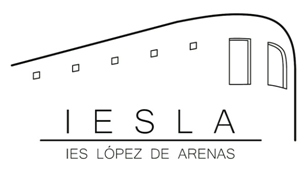 BASES:Podrá participar todo el alumnado del IES LÓPEZ DE ARENAS, de   forma individual  ( participando con un único cartel)                2.   Cartel tamaño A3, técnica libre. Digitalizado.                             3.  Deberá contener un mensaje, esperanzador y positivo; que                               contribuya a la prevención de la violencia de género.        4. Plazo de entrega hasta el  30 de noviembre. Envía al correo:                       coeducacion@lopezdearenas.net        5. El jurado valorará:           - la contribución a la prevención de la violencia de género		- la dificultad de realización		- la claridad del mensaje		- si está destinado a la juventud		- la originalidad PREMIOS: PRIMER PREMIO:  50 € en material escolar o deportivo. SEGUNDO PREMIO:  50 € en material escolar o deportivo.Se publicará en  el periódico  el Barranco y la web del Instituto. 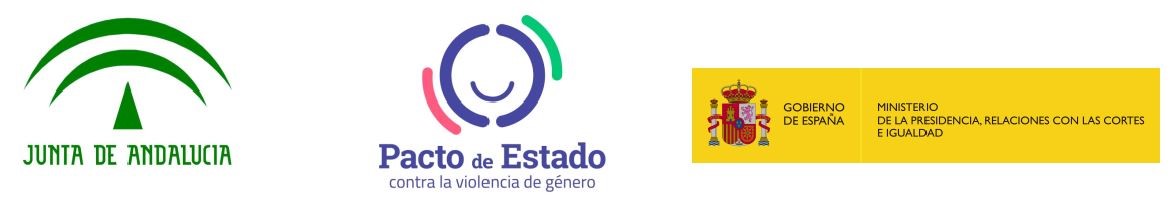 